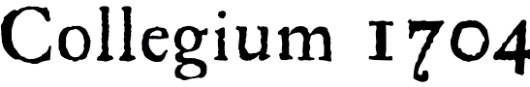 Tisková zpráva	9. 10. 2015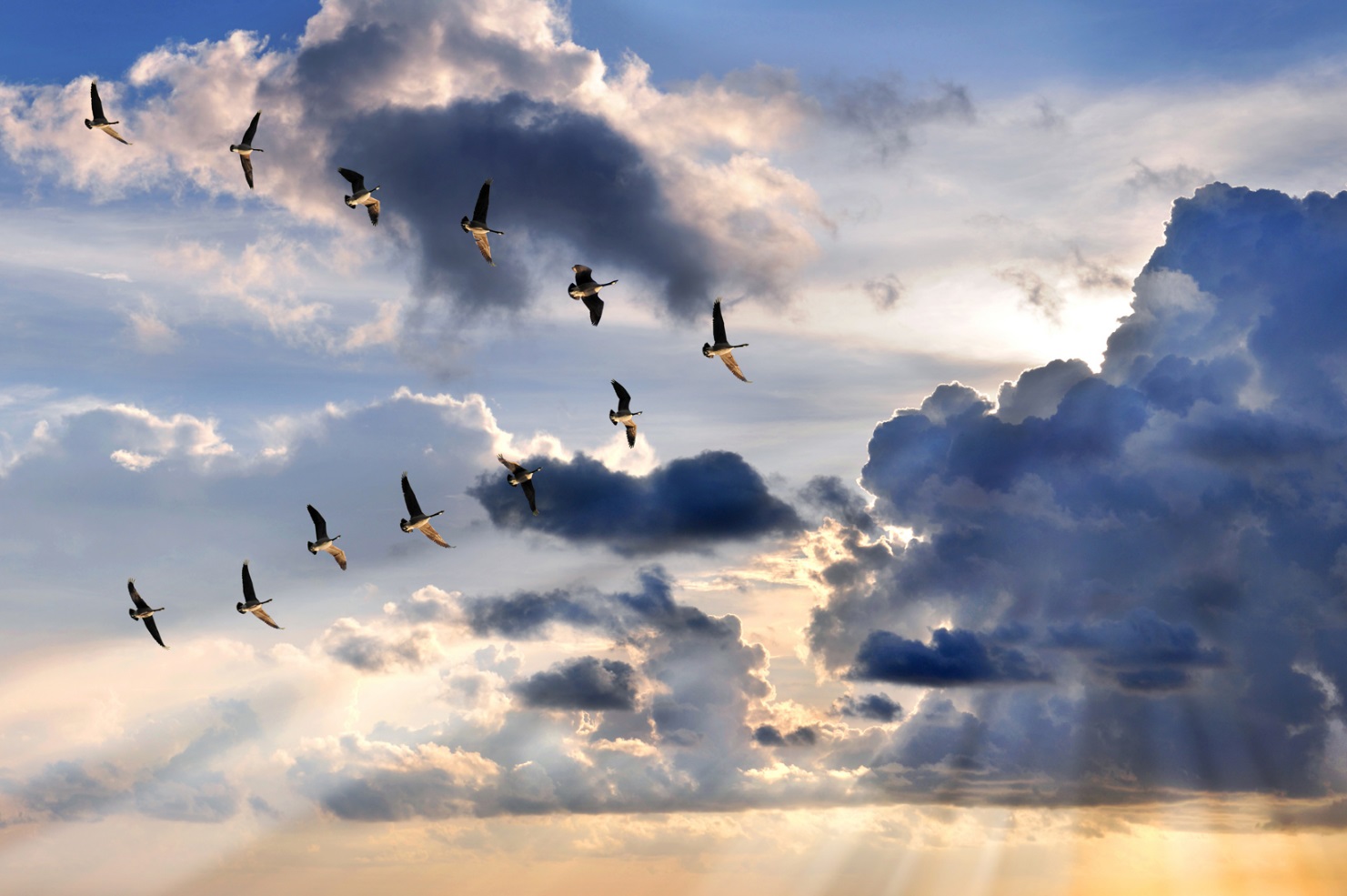 Zahajuje nová sezóna Collegia 1704: představí nový sál, novodobou premiéru i operuKoncertní sezóna 2015–16 Collegia 1704 zahajuje 21. října koncertem Monteverdiho Mariánských nešpor v Pražské křižovatce a přináší mnoho novinek. Zavede posluchače do nového sálu, představí novodobou premiéru díla, které na znovuuvedení čekalo přes 250 let a do svého programu nově zařadí koncertní provedení opery, slavné Purcellovy Dido and Aeneas. Posluchači se na koncertech od října do dubna mohou dále těšit na Händelova Mesiáše, Monteverdiho Mariánské nešpory, proslulou mezzosopranistku Ann Hallenberg, na návrat skvělé Raffaelly Milanesi a mnoho dalšího. A nejen na koncertech! Další novinkou jsou „Ouvertury“ ke koncertům s Václavem Luksem.Letošní sezóna Collegia 1704 zahájí dvojím koncertem v kostele sv. Anny – Pražské křižovatce 21. a 22. října, na kterém zazní jedno z nejvýznamnějších barokních děl, Monteverdiho Mariánské nešpory. „Monteverdiho Nešpory jsou dílem, které předjímá vývoj evropské hudební řeči následujících staletí a současně uzavírá etapu renesanční vokální polyfonie. Toto střetávání hudebních epoch fascinuje posluchače i po více než 400 letech,“ komentuje program Václav Luks, dirigent Collegia 1704. Na zahajovací koncert nyní zbývají poslední vstupenky.Během desetiletí existence souboru, které si letos Collegium 1704 připomíná, se podařilo vybudovat dva koncertní cykly – Hudební most Praha – Drážďany a Collegium 1704 v Rudolfinu – a získat početné a nadšené publikum. Se sezónou 2015–16 spojuje Collegium 1704 to nejlepší z obou koncertních cyklů do jednoho a rozšiřuje místo svého působení o unikátní prostor gotického kostela sv. Anny – Pražské křižovatky. Pokračující spolupráci s Českou filharmonií tak doplní partnerství s Nadací Dagmar a Václava Havlových VIZE 97.Kostel sv. Anny je kulturní křižovatkou v pravém slova smyslu: Díky tomu, že jako jediný z pražských kostelů přečkal bez úhony husitské války a díky citlivé rekonstrukci Evy Jiřičné, mohou dnes návštěvníci obdivovat původní gotické krovy a fresky Mistra Třeboňského oltáře. Další z významných osobností spojených s tímto prostorem je Václav Hájek z Libočan, který je pohřben v kryptě kostela. Spojení prostředí Rudolfina s charismatickým prostředím Svatoannenského kostela umožňuje představit publiku různorodou škálu programů. I nadále se dramaturgie cyklu vedle uvádění stěženích děl repertoáru 17. a 18. století věnuje i méně známým kapitolám dějin hudby: Již tradičním vyvrcholením cyklu pak budou Vánoční a Velikonoční koncerty v Rudolfinu, zachován zůstává i oblíbený Silvestrovský koncert, který bude letos proveden hned dvakrát, aby byl uspokojen každoroční masivní zájem publika. Na koncertě 15. prosince vystoupí v Händelově kantátě Donna, che in ciel HWV 233 mezzosopranistka světového věhlasu, Ann Hallenberg. Silvestr bude věnován světským kantátám J. S. Bacha a na programu velikonočního koncertu pak velkolepý Händelův Mesiáš. Novinkou nadcházející sezóny pak bude koncertní provedení opery: tradice bude zahájena ikonickým zpracováním Vergiliova dramatu Dido and Aeneas Henryho Purcella. Na listopadovém koncertě zazní po dlouhých 250 letech novodobá premiéra oratoria Santa Elena al Calvario J. A. Hasseho, v únoru pak Collegium 1704 odkryje z hudebních archivů jinou perlu, a to Janovy pašije Antonia Scarlattiho. Prožitek z koncertů by měla ještě více prohloubit další chystaná novinka letošní sezóny, a to „Ouvertury s Václavem Luksem“ před koncerty v kostele sv. Anny – Pražské křižovatce. Na těchto setkáních s publikem, které budou začínat vždy hodinu před začátkem koncertu, budou formou diskuse představena uváděná díla a okolnosti jejich vzniku.Zachována zůstává i tradice uvádění repríz pražských koncertů v Drážďanském Annenkirche, kde si s cyklem Hudební most Praha – Drážďany, který je pravděpodobně jediným stálým koncertním cyklem českého souboru v zahraničí, vybudovalo Collegium 1704 pevnou posluchačskou základnu. V této sezóně zde soubor Collegium 1704 pod vedením Václava Lukse uvede šest koncertů.Vstupenky v cenách 200–1100 Kč jsou k dispozici na www.collegium1704.com, v síti Colosseum Ticket, v pokladně České filharmonie v Rudolfinu a v Radioservisu Českého rozhlasu.Na koncerty je možné zakoupit přenosné abonmá s 30% slevou. Děti do 15 let, studenti, senioři (60 let a více), držitelé průkazu ZTP a ZTP/P platí o 30 % snížené vstupné. O vstupenky je velký zájem, doporučujeme proto včasnou rezervaci.Collegium 1704 — Sezóna 2015|16Collegium 1704 & Collegium Vocale 1704Václav Luks | dirigent21 / 10 / 2015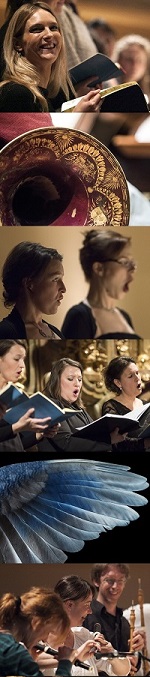 22 / 10 / 2015Zahajovací koncertC. Monteverdi — Vespro della beata Verginekostel sv. Anny — Pražská křižovatka, 19.30 h18 / 11 / 201519 / 11 / 2015J. A. Hasse — Santa Elena al Calvario /novodobá premiéra/Anna Alàs i Jove | Santa Elena, mezzosoprán Václav Čížek | San Macario, tenorJulia Böhme | Draciliano, altOlga Jelínková | Eudosa, soprán, Kamila Mazalová | Eustatio, alt kostel sv. Anny — Pražská křižovatka, 19.30 h15 / 12 / 2015Vánoční koncert /Te Deum/Ann Hallenberg | mezzosoprán G. F. Händel — Utrecht Te Deum HWV 278G. F. Händel — Donna, che in ciel HWV 233G. Ph. Telemann — Die Donnerode TWV 6:3Rudolfinum, Dvořákova síň, 19.30 h31 / 12 / 2015 15.00 h31 / 12 / 2015 17.00 hSilvestrovský koncert /Bachovy světské kantáty/Auf, schmetternde Töne der muntern Trompeten BWV 207aTönet, ihr Pauken! Erschallet, Trompeten! BWV 214kostel sv. Anny — Pražská křižovatka, 15.00 & 17.00 h5 / 2 / 2016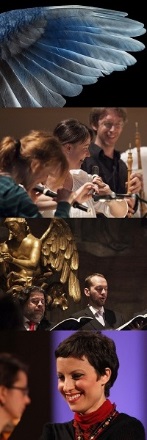 H. Purcell — Dido and Aeneas /koncertní provedení opery/H. Purcell – Ode to St. Cecilia Z. 328Marie-Claude Chappuis | Dido, mezzosoprán Tomáš Král | Aeneas, baryton Rudolfinum, Dvořákova síň, 19.3017 / 2 / 201618 / 2 / 2016A. Scarlatti — La Passione secondo GiovanniT. Traetta — Stabat MaterDamien Guillon | kontratenor Hugo Oliveira | barytonkostel sv. Anny — Pražská křižovatka, 19.30 h22 / 3 / 2016Velikonoční koncert G. F. Händel — MesiášMarie-Sophie Pollak | sopránRaffaele Pe | altKrystian Adam | tenorBenoit Arnould | bas Rudolfinum, Dvořákova síň, 19.30 h20 / 4 / 201621 / 4 / 2016G. F. Händel — Kantáty Raffaella Milanesi | soprán Il delirio amoroso HWV 99, Ero e Leandro HWV 150Ah! crudel, nel pianto mio HWV 78kostel sv. Anny — Pražská křižovatka, 19.30 h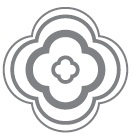 Collegium 1704 & Collegium Vocale 1704Oba soubory byly založeny cembalistou a dirigentem Václavem Luksem u příležitosti projektu Bach — Praha — 2005, jenž stál na počátku spolupráce s festivalem Pražské jaro. Od roku 2007 jsou pravidelnými hosty festivalů po celé Evropě. Rok 2008 dal vzniknout jejich koncertnímu cyklu Hudební most Praha — Drážďany navazujícímu na bohaté kulturní tradice obou měst. Spolupráce se světově proslulými sólisty Magdalenou Koženou, Vivicou Genaux, Bejunem Mehtou ad. plynule vyústila v roce 2012 v druhý koncertní cyklus Collegium 1704 v Rudolfinu. V operních produkcích navázali na mezinárodní úspěchy inscenace Händelova Rinalda provedením opery Olimpiade Josefa Myslivečka, která byla nominována na International Opera Awards. Nedávná pozvání Collegia 1704 zahrnují takové prestižní pořadatele, jako jsou Salzburger Festspiele (2015, 2016, 2017), Theater an der Wien, Konzerthaus Wien, Lucerner Festival, BOZAR (Palais des Beaux-Arts) v Bruselu, Wratislavia Cantans či rezidence na prestižním festivalu Oude Muziek v Utrechtu a Bachfest Leipzig. V roce 2013 byla vydána velmi očekávaná nahrávka Mše h moll J. S. Bacha a rozšířila tak řadu úspěšných CD především se skladbami J. D. Zelenky z produkce vydavatelství pro Accent, Zig-Zag Territoires či Supraphon s posledním přírůstkem v podobě DVD s Gluckovým Orfeem a Euridice s Bejunem Mehtou v hlavní roli, které získalo několik mezinárodních ocenění. V roce 2015 slaví Collegium 1704 a  Collegium Vocale 1704 deset let od založení.KONTAKTKateřina Szakálová (dříve Koutná)marketing & PR
GSM: +420 774 05 1704
Tel.: +420 234 697 959 
E-mail: katerina@collegium1704.comOficiální stránky souboru: www.collegium1704.com
www.facebook.com/Collegium1704www.twitter.com/Collegium1704!!! NOVÉ !!! Nové fotografie v tiskové kvalitě ke stažení: www.flickr.com/photos/c1704